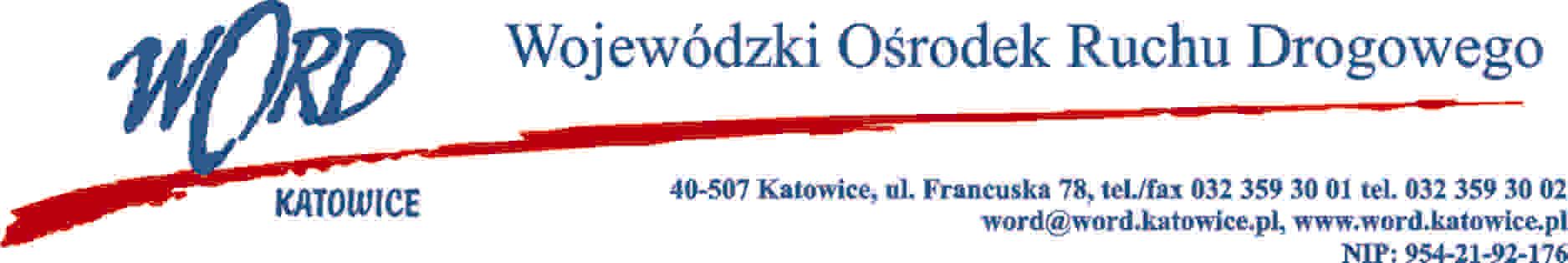 Katowice, dnia 23.02.2024 r. AT-ZP.261.78.16.2024.ŁŻInformacja z otwarcia ofert w dniu 21.02.2024 r.Dotyczy: informacji z otwarcia ofert w dniu 21.02.2024 r. o godz. 10:30 w postępowaniu w trybie regulaminu zamówień publicznych pn. „Dostawa na magazyn WORD Katowice arkuszy przebiegu egzaminu”.W przedmiotowym postępowaniu ofertę złożyli Wykonawcy:Najkorzystniejszą ofertę złożyła firma SAMINDRUK Sp. z o.o. ul. Sikorskiego 37, 87-300 Brodnica i z tą firmą zostanie podpisana stosowna umowa.Dyrektor WORD KatowiceKrzysztof PrzybylskiŁączna cena bruttoIlość punktówINTROLIGATORNIA Paweł Kujbida ul. Prandoty 41, Przyprostynia 64-360 Zbąszyń12930,0088,75ZAKŁAD POLIGRAFICZNY DZIAMSKI-GRYSKA, ul. Żeromskiego 10, 62-020 Swarzędz16560,0069,30AGENCJA REKLAMOWA Bartłomiej Chodorowski, ul. Wyzwolenia 14, 43-300 Bielsko-Biała12165,0094,34WOJSKOWE ZAKŁADY KARTOGRAFICZNE Sp. z o.o., ul. Fort Wola 22, 01-258 Warszawa19557,0058,68SAMINDRUK Sp. z o.o. , ul. Sikorskiego 37, 87-300 Brodnica11475,90100IMPACT s.c. Dariusz Nowak, Małgorzata Nowak, 42-510 Kuźnica Warężyńska 715495,0074,06PPHU DRUK Piotr Lewicki, ul. Przysmaka 11/U1B, 01-756 Warszawa13284,0086,39Agencja Wydawnicza „Argi” s.c.R. Błaszak, P. Pacholec, J. Prorok, ul. Żegiestowska 11, 50-542 Wrocław12915,0088,86PRINTING HOUSE, ul. Szkolna 30, 05-091 Ząbki18210,0063,02Firma Poligraficzno- Introligatorska „UDZIAŁOWIEC” Sp. z o.o., ul. Narcyzowa 2, 42-256 Olsztyn15960,0071,90Firma Handlowa REMI Adam Krokowski, ul. Strażacka 35, 43-382 Bielsko- Biała16410,0069,93